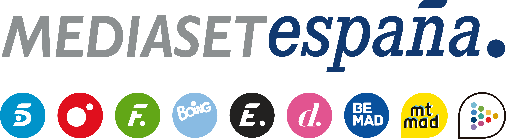 Madrid, 28 de abril de 2023Jorge Blass, juez invitado en las terceras Audiciones de ‘Got Talent: All-Stars’Mañana sábado a las 22:00 horas en Telecinco, el mago elegirá a uno de los dos finalistas de la noche mediante la concesión de un Pase de Oro y, en esta ocasión, la segunda plaza la asignará Paula Echevarría, entre los tres artistas más votados por el público.Multipremiado y reconocido como uno de los mejores magos españoles de todos los tiempos, Jorge Blass será el invitado de excepción que se unirá al jurado de ‘Got Talent: All-Stars’ en las terceras Audiciones del programa, que Telecinco emite mañana sábado 29 de abril a las 22:00 horas. Será él quien asuma la responsabilidad de elegir a uno de los dos finalistas entre los 12 artistas internacionales que se subirán al escenario y Paula Echevarría será quien escoja al otro, entre los tres que más apoyo reciban por parte del público del plató.Uno de los ganadores de ‘Got Talent Italia’, un finalista de ‘America’s Got Talent’ y dos de ‘Britain’s Got Talent’ y un acróbata semifinalista en las versiones estadounidense y española que modificará su número sobre la marcha para hacerlo más arriesgado tras ver el nivel de las actuaciones previas, serán algunos de los artistas internacionales que competirán por su plaza en la final.Los artistas de las terceras AudicionesMOSES CONCASPaís: ItaliaDisciplina: músicaEspecialidad: instrumentos de viento Visto en: Got Talent Italia (ganador)Trivia: fusionaba la armónica con el beatbox en la calle, pero tras ganar ‘Got Talent Italia’ pasó a actuar en grandes escenarios y a girar por todo el mundo. Acumula 14,6M visualizaciones de sus vídeos en Youtube.KYLE TOMLINSONPaís: Reino UnidoDisciplina: cantoEspecialidad: musical, ópera, baladasVisto en: Britain’s Got Talent (finalista)Trivia: la primera vez que se presentó a ‘Got Talent’ tenía 12 años y recibió los cuatro noes del jurado. Decidió volver a presentarse tres años después y dejó a todos boquiabiertos, consiguiendo el Pase de Oro del jurado. OLENA UUTAIPaís: RusiaDisciplina: cantoEspecialidad: música con la boca y con arpa de bocaVista en: Got Talent Alemania (finalista)Britain’s Got Talent (semifinalista) Got Talent Italia (semifinalista)Trivia: su visión del mundo y su música se basan en la idea de armonía y unidad con la naturaleza. Crea e improvisa inspirándose sobre todo en las voces de los pájaros, los animales y los sonidos de la naturaleza.LES BEAUX FRÈRESPaís: CanadáDisciplina: baile Especialidad: baile con toallaVistos en: America’s Got Talent Got Talent Francia Trivia: este carismático dúo ha dado la vuelta al mundo desde su formación en las escuelas de circo de Canadá. Su número estrella surgió a raíz de una videollamada que pilló a uno de ellos en toalla, recién salido de la ducha, y se ha viralizado hasta superar los 100M de reproducciones.AARON & JASMINE País: SueciaDisciplina: baileEspecialidad: bailes de salón  Vistos en: Britain’s Got Talent (finalistas)Trivia: fusionan el baile latino y las acrobacias. Actúan juntos desde 2014, desde que él la vio a ella bailando en un escenario y quedó impresionado con su talento.GOMONOV KNIFE SHOWPaís: BielorrusiaDisciplina: lanzamiento de cuchillos Especialidad: lanzamiento de cuchillos con baileVistos en: Britain’s Got Talent (semifinalistas) Got Talent FranciaGot Talent GeorgiaGot Talent AlemaniaGot Talent Rumanía Trivia: su paso por las diferentes versiones del programa con sus escalofriantes actuaciones les ha dado la oportunidad de mostrar su arte por todo el mundo. Su gran sueño sería abrir su propio circo y poder enseñar a niños.NICOLAS RIBSPaís: FranciaDisciplina: magiaEspecialidad: magia digitalVisto en: America’s Got Talent (finalista)Got Talent Francia (semifinalista)Trivia: Audiólogo de profesión que decidió dejar todo para dedicarse a su vocación: la magia. Se ha especializado en juegos visuales en los que utiliza proyecciones y dispositivos digitales.LES FRÈRES COLLEPaís: FranciaDisciplina: música Especialidad: instrumentos de percusiónVistos en:  Got Talent Francia (semifinalistas) Trivia: son tres hermanos que inventaron su número durante la pandemia. Dicen en broma que decidieron ponerse los tambores en la cabeza porque son feos, pero en realidad es porque les da una identidad visual y originalidad acorde con el concepto de su espectáculo.BRENDON PEEL & LI LAUPaís: SudáfricaDisciplina: magiaEspecialidad: escapismo, magia cómica, magia de riesgo y mentalismo.Vistos en: Got Talent Rumanía (semifinalistas)Got Talent Sudáfrica (semifinalista)Britain’s Got TalentTrivia: Llevan haciendo magia desde hace 10 años. Han tenido varios incidentes debido a la complejidad de sus números, que consisten en arriesgadas puestas en escena combinando mentalismo y escapismoDUO PRIMEPaís: UcraniaDisciplina: acrobacias, circo Especialidad: dúos/tríos, mano a manoVistos en: Got Talent Rumanía Trivia: en el escenario son una pareja artística, pero fuera de él son una gran familia que han formado junto a su hijo. El ser pareja sentimental les hace tener una complicidad muy especial y su arte los ha llevado a recorrer muchos escenarios. CHIKOPaís: EspañaDisciplina: acrobaciasEspecialidad: circoVisto en: Got Talent España (semifinalista)America’s Got Talent (semifinalista)Trivia: aunque lleva 26 años trabajando en el circo, el verdadero reconocimiento a su talento le ha llegado gracias a sus participaciones en ‘Got Talent’. En la edición española protagonizó un arriesgado número haciendo equilibrios a ocho metros de altura. En la versión americana obtuvo los cuatro síes del jurado.ARGENDANCEPaís: ArgentinaDisciplina: baile Especialidad: malambo y tangoVistos en: Got Talent España (semifinalistas) Trivia: tras su paso por ‘Got Talent España’ su vida cambio por completo: su compañía se hizo muy conocida y han podido participar en multitud de festivales. Ahora regresan con la idea de conseguir el ansiado Pase de Oro.